VODEPONAVLJANJETEKUĆICE  SU  VODE  KOJE  TEKU.                DA                          NEPLAVOM  BOJOM  ZAOKRUŽI  TEKUĆICE, A  ZELENOM  STAJAĆICE.POTOK        MORE        JEZERO        RIJEKA        BARA       MOČVARANA  CRTE  UPIŠI :  IZVOR, RIJEKA, UŠĆE.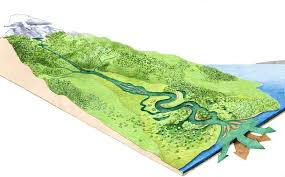 ŽABU, RODU, SOMA  I  LOPOČ  VIDIMO  UZ  VODE  TEKUĆICEVODE  STAJAĆICEMOREMORE  JE :      a) SLATKO            b) SLANONAŠE  MORE  SE  ZOVE :     a) JADRANSKO  MORE         b) CRNO  MOREU MORU  IMA  HRANE  ZA  LJUDE.       a) DA              b) NE     8. U  MORU  ŽIVE :  a) PAS, VUK  I  LISICA                                        b) BUBAMARA, PČELA  I  SKAKAVAC                                        c) RIBE,  ŠKOLJKE,  RAKOVI      9. MORE  JE  VAŽNO  ZA :  a) KULTURU  I  OBRAZOVANJE                                                     b) TURIZAM  I  MORSKI  PROMET                                                      c) INDUSTRIJU  I  ZDRAVSTVO   10. VODU  MORAMO  ŠTEDJETI.    a) DA               b) NE  11. VODA  IMA  BOJU,  OKUS  I  MIRIS.   A) DA          b) NE12. NAPIŠI  IMENA  ŽIVOTINJA  ISPOD  SLIČICA.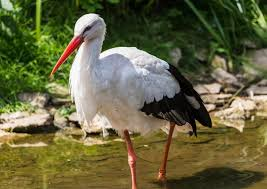 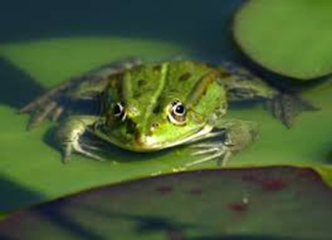 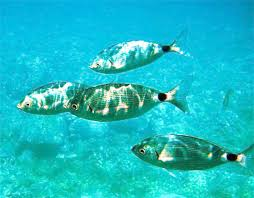 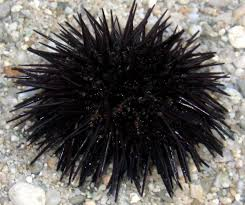   ____________        ____________      ___________     __________11.  DOPUNI  REČENICE.VODA  NAM  JE  POTREBNA  ZA  ___________________________  I  ZA  ____________________________________. (NAPIŠI  SAMO  DVA  ODGOVORA )VODOM  SE  OPSKRBLJUJEMO IZ _____________________________ I ___________________________________ . (DVA  ODGOVORA)U  VODI  SE  OTAPAJU  ___________________ I _________________.U  ŠKRINJE  SE  VODA  ______________________________________.KAD  LED  IZVADIMO  IZ  ŠKRINJE  ON  SE  PRETVORI  U  ________________________________________________________.